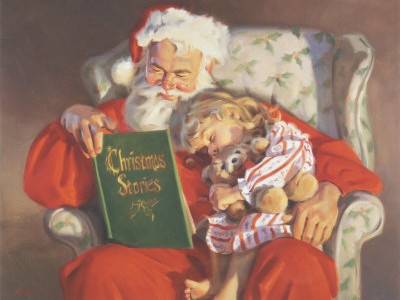 ATELIER D’ECRITUREAutour des Contes de Noël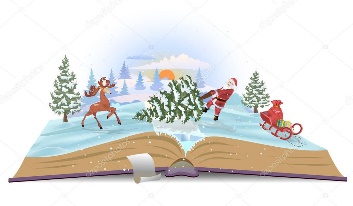 avec Isabelle SAURON, ConteuseSAMEDI 07 DECEMBRE 2019DE 10H30 A 12H30Pour adultes et Enfants – Inscriptions obligatoires (15 places maxi)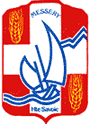 Bibliothèque de Messery